Following the mapping workshop, this meeting focused on seeking answers to the following questions:1.  “When you hear the phrase ‘Assistive Technology (AT) problem in our region’ what comes to mind?”2.  Define Key Terms arising from answers to Q1Example: If “access” is a term that arises as part of the problem, the question is now, “What is access?”  “How do you define access?”  May be multiple definitions.  For example, it could be distance to an AT provider, acquisition of a specific type of AT, access to information…3.  Now that we have defined the variables/factors related to “the AT problem,” how would we measure these variables?Is existing data available? If so, from where?If not, how might we collect this data? Estimate at least 30 minutes for this part of the workshop as well. 4.  Additional Question: PopulationWe anticipated that conversation surrounding “population/target population” would likely emerge as the other pieces of the problem definition conversation (Q1 and Q2) unfolded.Here is a visual summary of the conversation that happened as a result of Q1: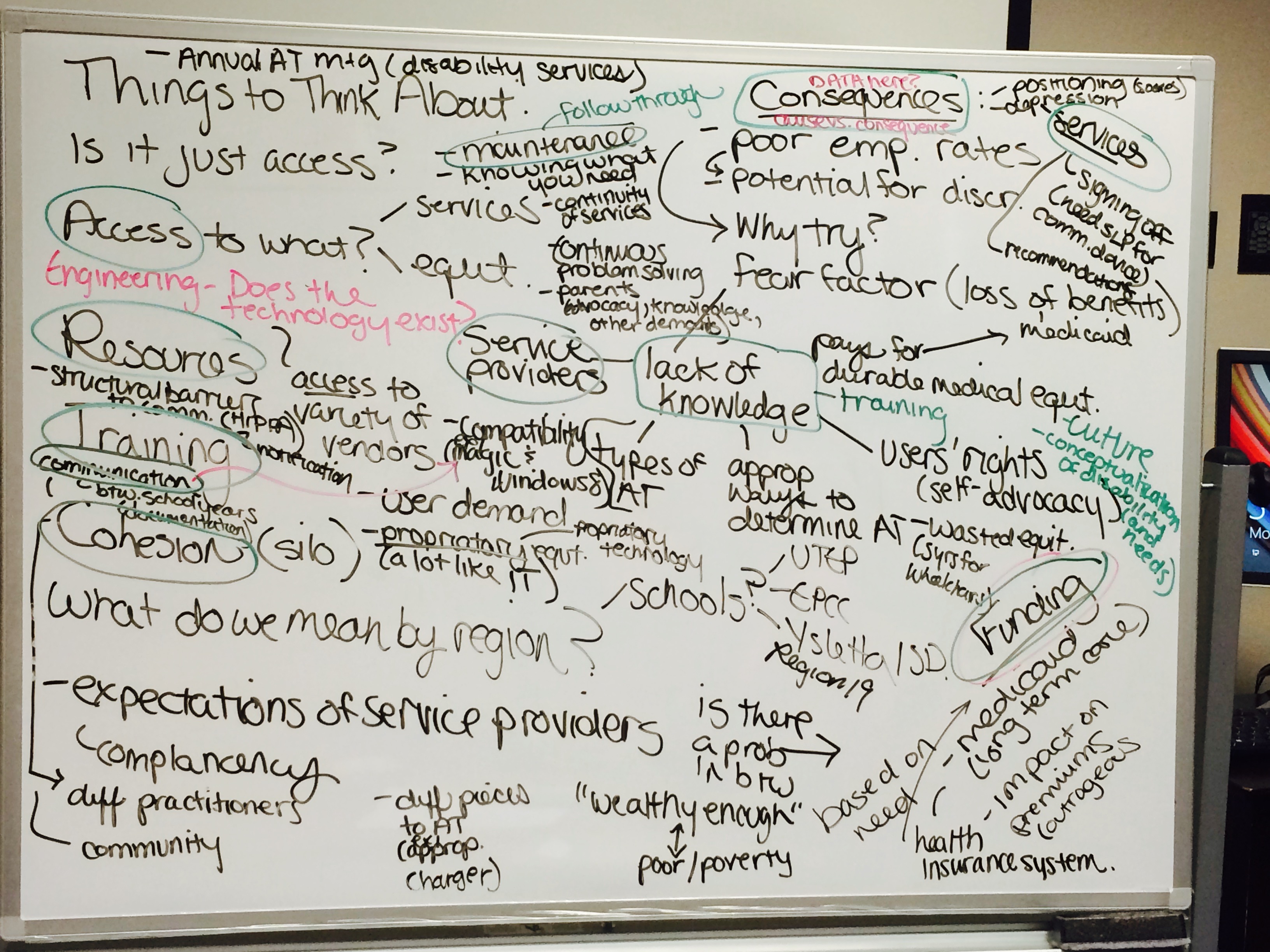 This conversation was facilitated using the Liberating Structure (see www.liberatingstructures.com ) 1-2-4-All (http://www.liberatingstructures.com/1-1-2-4-all/ ).  Note that “key terms” (see Q2) are circled in the above visual.  The following is a written summary of this visual and also a glossary of key terms that arose from this conversation and the 1-2-4-All activity.The “AT Problem” may be more than just access.If it is an issue of “access,” than to what type of access are we referring?  Services?  Equipment?Additional Comments (Not sure where to place in above figure): Expectations of Service Providers, Complacency, Community, Continuous Problem Solving, Parents (advocacy, knowledge, other demands)Another question that arose during this conversation was, “What do we mean by ‘region’?”  This has potential implications for our definition of target population.We talked about schools as one example: UTEP, EPCC, Ysleta ISD, Region 19Additionally, Causes/Consequences of the “AT Access Issue” were discussed:Poor Employment RatesCould be related to fear factor:Why TryLoss of BenefitsPotential for DiscriminationThe group discussed that Causes/Consequences may be one place to focus on for data.The conversation that happened in response to Q3 resulted in the following visual: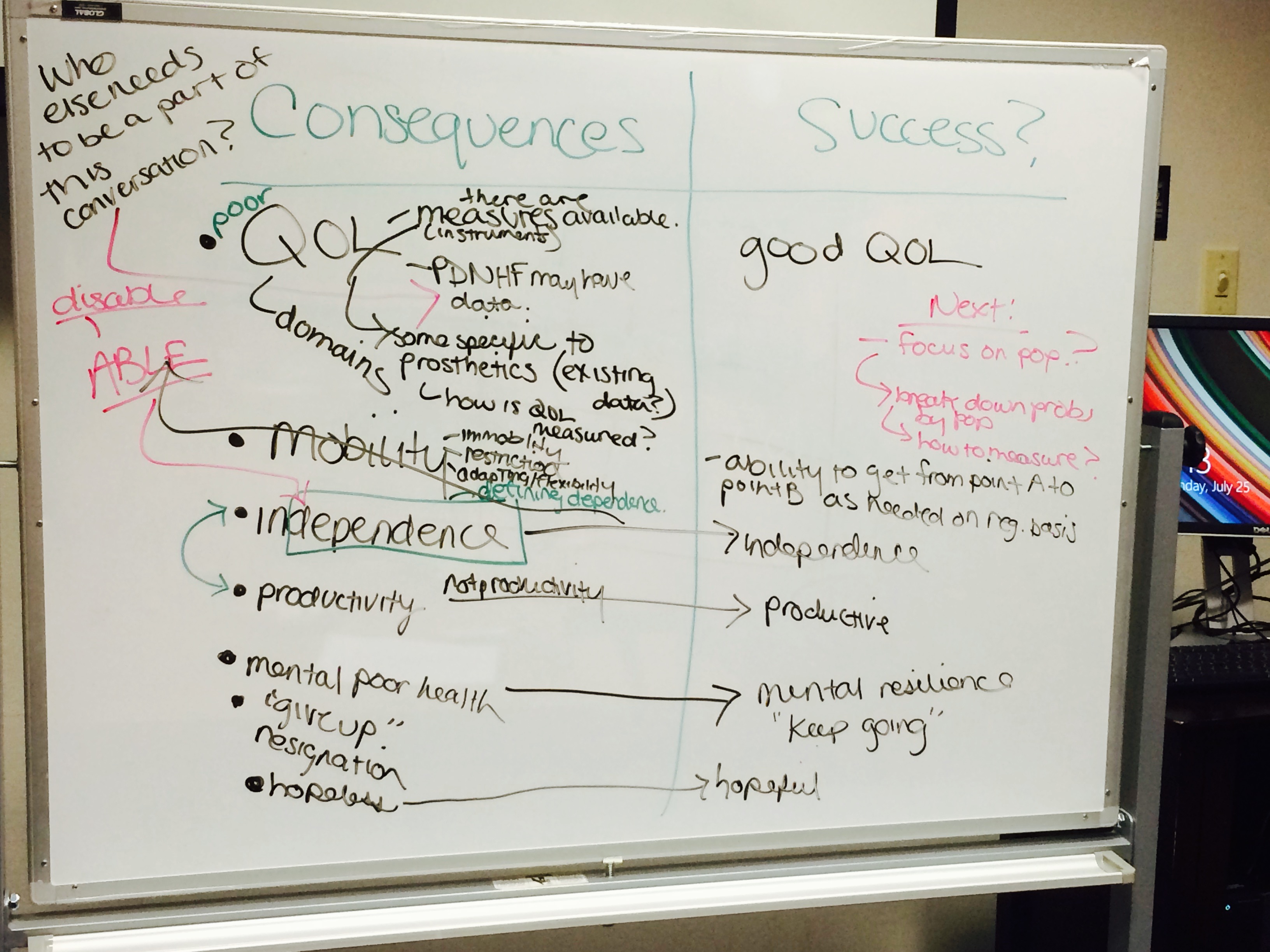 Moving forward, the team can expand on this table and brainstorm sources of data that might align with these constructs/variables.The team ended the meeting with a closing circle and commonly expressed the sentiment that they are now left with a lot more questions and feel inspired to continue to work on the AT issue. 